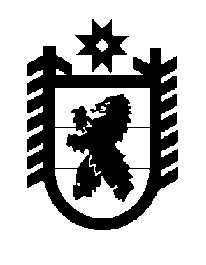 Российская Федерация Республика Карелия    ПРАВИТЕЛЬСТВО РЕСПУБЛИКИ КАРЕЛИЯРАСПОРЯЖЕНИЕот  23 мая 2016 года № 380р-Пг. Петрозаводск Внести в Перечень государственных унитарных предприятий Республики Карелия и хозяйственных обществ с долей Республики Карелия в уставном капитале, находящихся в ведении органов исполни-тельной власти Республики Карелия, утвержденный распоряжением Правительства Республики Карелия от 8 февраля 2007 года № 38р-П (Собрание законодательства Республики Карелия, 2007, № 2, ст. 216; 2011, № 4, ст. 547; № 10, ст. 1667; № 12, ст. 2140; 2012, № 3, ст. 497; № 9,                    ст. 1668; 2013, № 2, ст. 329; № 9, ст. 1655; № 12, ст. 2324; 2014, № 5,                    ст. 847; № 10, ст. 1864; 2015, № 4, ст. 708; № 5, ст. 954; № 6, ст. 1194; № 7, ст. 1460; № 10, ст. 1993, 1995), с изменениями, внесенными распоряже-ниями Правительства Республики Карелия от 23 ноября 2015 года                       № 707р-П, от 24 ноября 2015 года № 716р-П, от 16 марта 2016 года                       № 192р-П, изменение, дополнив пункт 2 позицией следующего содержания:«открытое акционерное общество «Питкярантское карьероуправ-ление».              ГлаваРеспублики  Карелия                                                              А.П. Худилайнен